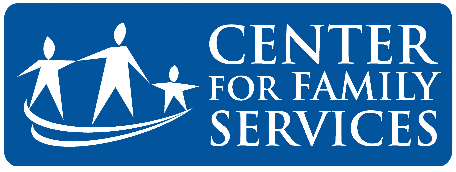 Employee Exit ProceduresWhen an employee reaches the end of employment for any number of reasons, both voluntary and involuntary, supervisors are responsible for managing the off boarding process for a smooth transition. The supervisor should do an assessment of what is needed to conduct the off boarding process. Supervisors should account for:   Notice – Staff are required to give resignation notice in advance. Please refer to the Personnel Handbook for resignation notice procedure. The purpose of advance notice is to allow for an orderly transfer of clients and other responsibilities. Therefore, days should be interpreted as working days, not accrued vacation or personal days. Exit Checklist - The following procedures should be followed when an employee ends employment with Center For Family Services.During the last days of employment, the immediate supervisor will complete the Exit Checklist with the resignee.  Supervisor will also contact the Finance Department to determine that outstanding program and cash advances have been reconciled and that travel/expense reports have been submitted. Supervisor should assess any and all access to voicemail, external and internal agency accounts including but not limited to email, AWARDS, and federal and state systems, and ensure timely transition of access. In order to maintain a smooth change in operations, please be sure to notify all need to know external and internal persons about the staffing change. This completed checklist and accompanying documents is to be forwarded to the Associate Vice President and Senior Executive who will then forward to Human Resources.  Exit Interview - Once the employee has submitted the Notice of Resignation, an Exit Interview will be scheduled between the employee and their supervisor’s supervisor. The interviewer will be responsible for scheduling the Exit Interview. Interviewer should complete the Employee Exit Interview Form with the interviewee. The resigning staff person may request that the Exit Interview be conducted by a Senior Executive. Given the format of the Employee Exit Interview Form, the interviewer may ask all the questions, or give the form to the interviewee to complete, and then review the form together. If it is impossible to schedule a face to face interview, this form could be used by mail or over the phone, although this would not be the preferred method. The completed form should be signed by the employee and the interviewer and dated. Responses on the form will be disseminated only on a “need-to-know” basis and for the constructive improvement of the organization.  E3 Status Change - The Supervisor should update the staff person’s status in e3 and send to appropriate Associate Vice President and Senior Executive. The completed packet of information including resignation notice, completed exit checklist, completed Exit Interview should be forwarded to the Associate Vice President and Senior Executive for review and signature and then forwarded to Human Resources.Human Resources will contact separated employee with a separation packet to review benefits.  End of Employment Checklist – Page 1 To be completed by Supervisor. 								Received by: 		Date:Agency Property: Please collect all Agency physical and intellectual property before a staff persons last day.Agency Keys		Doors					__________		__________			File Cabinets 				__________		__________			Desks 					__________		__________			Vehicle 				__________		__________ID Badge/Card 						__________		__________Communications	Cellphone				__________		__________				Voice Mail cleared 			__________		__________Computer 		Laptops 				__________		__________			Software & CDs			__________		__________			Files 					__________		__________Computer Passwords	Sign-on 				__________		__________			Screen Saver				__________		__________			Internet 				__________		__________			E-mail 					__________		__________Agency Credit Cards 						__________		__________Agency Tools & Equipment					__________		__________Review of File Cabinets/Binders 				__________		__________All direct service work transferred or terminated 		__________		__________Lists of required tasks undone with due dates 		__________		__________	Contacts with phone numbers 				__________		__________List of all upcoming special attention tasks with due dates	__________		__________ 	List of all committees internal/external 			__________		__________To be cleared and verified by supervisor through Finance Office Outstanding Program Advances 				__________		__________Travel/Expense Reports 					__________		__________Accrued Vacation 						__________		__________Last paycheck, if not direct deposit				__________		__________Forward the completed supervisor’s section of the End of Employment Checklist to the program director for review and signature._______________________________________________		__________________________Program Director Signature						DateEnd of Employment Checklist – Page 2 To be completed by Program Director							Completed by:			Date:	Payroll Change Sheet 					__________			__________  Be sure that current address and phone numbers are on Payroll Change Sheet as current contact information. State on Payroll Change Sheet whether the employee is eligible or ineligible for rehire. Forward the completed supervisor and program director section of the End of Employment Checklist, with Payroll Change Sheet to the Senior Executive for review and signature. Please forward complete staff files to HR for appropriate storage. __________________________________________			________________________Senior Executive Signature						DateThe Senior Executive will forward the completed packet to the Human Resources Department who will forward necessary information to the Finance Office. The Program Director schedules and conducts the Exit InterviewEmployee Exit Interview Conducted By: ____________________________________________________Date: _________________________________________________(see Employee Exit Interview form on next page) The completed Employee Exit Interview form should be forwarded to Senior Executive for signature then forwarded to Human Resources for inclusion in personnel record. Data will be aggregated and periodically reported to CQIP and the Senior Executives. Employee Exit InterviewName: ________________________________________		Date: _______________Verification of Phone #: ________________________Verification of Current Address: __________________________________________________________Program/Location: ______________________________		Supervisor: ____________________________________		Termination Date: ___________Ending Position: ________________________________	Ending Salary: ____________________Responses on this form will be disseminated only on a “need-to-know” basis and for the constructive improvement of the organization. Part I: Reasons for Leaving 	More than one reason may be given if appropriate; if so, circle the primary reason. *Resignation (   ) Took another position 			(   ) Dissatisfaction with salary (   ) Dissatisfaction with type of work 	(   ) Dissatisfaction with coworkers(   ) Dissatisfaction with supervisor		(   ) Dissatisfaction with working conditions (   ) Relocation to another city 		(   ) To attend school/further education 	(   ) Travel difficulties 			 (   ) No response to recall from layoff	 (   ) Other (specify) _____________________________________________________________________________________________________________________________________________________________________*Laid Off				(   ) Lack of work 			 (   ) Program closure 			 (   ) Abolition of position 		(   ) Lack of funding (   ) Unsatisfactory work performance during orientation period *Discharge (   ) Neglect of Duties  				(   ) Tardiness(   ) Violation of Policies and Procedures 	(   ) Insubordination (   ) Ethical Violation  				(   ) Paperwork (   ) Attendance 				(   ) Safety  (   ) Other (specify) _____________________________________________________________________________________________________________________________________________________________________Plans after leaving: ________________________________________________________________________________________________________________________________________________________________________________________________________________________________________________________Part II: Comments/Suggestions for Improvement  We are interested in what our employees have to say about their work experience with Center For Family Services. Please complete the following.What did you like more about your job:What did you like least about your job?How did you feel about pay and benefits? Excellent          Good           Fair           Poor 	Rate of pay for your job 		     (   )                 (   )              (   )            (   )   Paid accrual benefits 			     (   )                 (   )              (   )            (   ) 401 K & 403B 			  	     (   )                 (   )              (   )            (   ) Medical coverage for self 		     (   )                 (   )              (   )            (   ) Medical coverage for dependents           (   )                 (   )              (   )            (   ) Life insurance 				     (   )                 (   )              (   )            (   ) How did you feel about the following:     Very                Slightly          Neutral      Slightly                Very  					Satisfied            Satisfied	              Dissatisfied        Dissatisfied Opportunity to use your abilities 	         (   ) 	        (   )                (   )                (   )                     (   ) Recognition of the work you did                  (   )                    (   )                (   )                (   )                     (   )Training you received 			         (   )                    (   )                (   )                (   )                     (   ) Your supervisors management method      (   )                   (   )                 (   )                (   )                    (   ) Opportunity to talk with supervisor 	         (   )                    (   )                 (   )                (   )                    (   ) Information received on policies,                (   )                    (   )                 (   )                (   )                   (   ) programs, and problems Promotion policies and practices 	         (   )                    (   )                (   )               (   )                      (   ) Discipline policies and practices                   (   )                    (   )                (   )               (   )                      (   ) Job transfer policies and practices               (   )                    (   )                (   )               (   )                      (   )Overtime policies and practices 	         (   )                     (   )                (   )               (   )                     (   ) Performance review policies and practice (   )                     (   )                (   )               (   )                      (   ) Physical working conditions 		         (   )                     (   )                (   )               (   )                      (   ) Comments: 5a.If you are taking another job, what kind of work will you be doing? 5b.What has your new place of employment offered you that is more attractive than your present job?5c.Could Center For Family Services made any improvements that might have influenced you to stay in your current position?Other remarks:__________________________________________	_____________________________Employee Signature						Date___________________________________________	_____________________________Interviewer Signature 					Date ___________________________________________	______________________________Senior Executive 	 					Date Responses on this form will be disseminated only on a “need-to-know” basis and for the constructive improvement of Center For Family Services. 